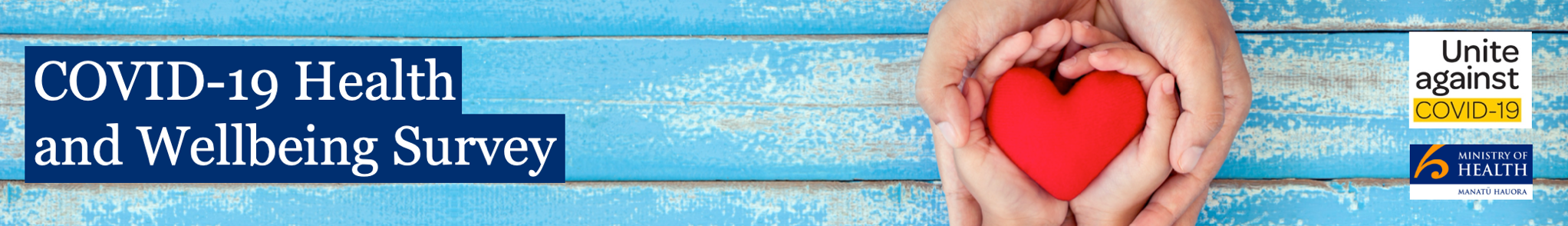 Iteration 3 in field: 13 Sep 2021-Questionnaire QuestionSourcePopulationIntroductionIntroductionIntroductionHello, may I speak with [respondent]?Hi, I’m [researcher] calling on behalf of the Ministry of Health. You may recall that you took part in the New Zealand Health Survey back in [month/year], and at the time you agreed that we could contact you about other research in the future. As part of the government’s response to COVID-19, the Ministry of Health would like to find out how people are getting on at this time.Is it OK if I ask you a few questions? They should take no more than 10 minutes and your answers will be kept completely confidential. YesNo [thank respondent and end call]NewNew respondents Hello, may I speak with [respondent]?Hi, I’m [researcher] calling on behalf of the Ministry of Health. You may recall that you took part in the COVID-19 Health and Wellbeing Survey over the phone last year, and at the time you agreed that we could contact you in the future. As part of the government’s response to COVID-19, the Ministry of Health would like to find out how people are getting on at this time.Is it OK if I ask you a few questions? They should take under 10 minutes and your answers will be kept completely confidential. i If necessary: You were originally contacted last year because you had taken part in the New Zealand Health Survey in [month/year], and at the time you agreed that we could contact you about other research in the future.NewPrevious H&WS respondentsBefore we begin, I’ll let you know that the answers you give will be combined with the answers collected from many other people, and analysed together. A version of the survey data, with all personal information removed, will also be created. Government-approved researchers will be able to apply to access it for research purposes. NewAllSection 1: Health measuresSection 1: Health measuresSection 1: Health measures1.1  On a scale of 1-5, where 1 is ‘Completely satisfied’ and 5 is ‘Completely dissatisfied’:How do you feel about your life as a whole these days?Completely satisfiedSomewhat satisfiedNeither satisfied, nor dissatisfiedSomewhat dissatisfiedCompletely dissatisfiedDon’t knowPrefer not to sayNZCVS (adapted)All1.2 Now, a question about your family. Please think in general about how your family is doing. On a scale of zero to ten, where zero means Extremely badly and ten means Extremely well, how would you rate how your family is doing these days?i If necessary: Include all areas of life for your family.i If necessary: Your 'family' is the group of people you think of as your family._____ (range 0–10)Don’t have any family Can’t define my familyDon’t knowPrefer not to sayGSSNZHS 2021All1.9 The next questions ask about difficulties you may have doing certain activities because of a health problem.Do you have difficulty seeing, even if wearing glasses? Would you say…i Read options aloud. No – no difficultyYes – some difficultyYes – a lot of difficultyCannot do at allDon’t knowPrefer not to sayWGSSAll1.10 Do you have difficulty hearing, even if using a hearing aid? Would you say… i Read options aloud. No – no difficultyYes – some difficultyYes – a lot of difficultyCannot do at allDon’t knowPrefer not to sayWGSSAll1.11 Do you have difficulty walking or climbing steps? Would you say… i Read options aloud. No – no difficultyYes – some difficultyYes – a lot of difficultyCannot do at allDon’t knowPrefer not to sayWGSSAll1.12 Do you have difficulty remembering or concentrating? Would you say… i Read options aloud. No – no difficultyYes – some difficultyYes – a lot of difficultyCannot do at allDon’t knowPrefer not to sayWGSSAll1.13 Do you have difficulty washing all over or dressing? Would you say… i Read options aloud. No – no difficultyYes – some difficultyYes – a lot of difficultyCannot do at allDon’t knowPrefer not to sayWGSSAll1.14 Using your usual language, do you have difficulty communicating, for example, understanding or being understood? Would you say… i Read options aloud. No – no difficultyYes – some difficultyYes – a lot of difficultyCannot do at allDon’t knowPrefer not to sayWGSSAll1.3  On a scale of 1-5, where 1 is 'Strongly applies' and 5 is 'Does not apply at all':To what extent do the following statements apply to you right now?International Survey on CoronavirusAll 1.4  Over the past 7 days, how often have you been bothered by the following problems? On a scale of ‘not at all’, ‘several days’, ‘more than half the days’, ‘nearly every day’. PHQ-2 + GAD-2 (adapted)All 1.5  On a scale of 1-5, where 1 is ‘All of the time’ and 5 is ‘None of the time’:Over the past 7 days, how often did you feel lonely?All of the timeMost of the timeSome of the timeA little of the timeNone of the timeDon’t knowPrefer not to sayNZHS 2016/17 (adapted);2021: removed ‘and isolated’All 1.6 Have you received a COVID-19 vaccine?Yes – one dose Yes – two doses NoDon’t knowPrefer not to sayHealth SurveyAll1.15 What, if anything, made it hard for you to get a COVID-19 vaccine? i Read options aloud. i Select all that apply.i Please don’t include any identifying information such as people’s names in this answer. Nothing. It wasn’t hardThe vaccination site was too far away, or didn’t have transportThe times available were inconvenientThe booking system was hard to use, or couldn’t access itGetting time off workOther – please specify Don’t know Prefer not to sayHealth SurveyIf 1.6 = 1 or 21.7 When a COVID-19 vaccine is offered to you, how likely would you be to get vaccinated? Would you say…?i Read options aloud. Very likelyLikely Neither likely nor unlikelyUnlikelyVery unlikelyDon’t knowPrefer not to sayHealth SurveyIf 1.6=3-51.8 Why are you unlikely or unsure about getting vaccinated when a COVID-19 vaccine is offered to you?  i Please don’t include any identifying information such as people’s names in this answer.________Don’t knowPrefer not to sayHealth SurveyIf 1.8=3-6Section 2: COVID-19 Alert Level awareness/complianceSection 2: COVID-19 Alert Level awareness/complianceSection 2: COVID-19 Alert Level awareness/compliance2.3 What is the current ‘COVID-19 Alert Level’ where you live?i If the respondent is unsure, provide assistance to help them identify the current level by referring to covid19.govt.nz.Level 1Level 2Level 3Level 4Don’t know Prefer not to sayNewAll from 1 Sep 20212.1  It’s important to understand what rules are in place at different ‘COVID-19 Alert Levels’. On a scale of 1-5, where 1 is 'Very clear’ and 5 is 'Very unclear’:How clear to you are the rules around where you can go and what you can do during the current COVID-19 Alert Level? Very clearClearNeither clear nor unclearUnclearVery unclearDon’t know Prefer not to sayNewAll2.2  On a scale of 1-5, where 1 is 'Very easy’ and 5 is 'Very hard’:How easy are you finding it to follow the rules at the current COVID-19 Alert Level?Very easyEasy Neither easy nor hardHardVery hardDon’t know Prefer not to sayNewAllSection 3: FinancialSection 3: FinancialSection 3: Financial3.1  On a scale of 1-5, where 1 is ‘Strongly agree’ and 5 is 'Strongly disagree’:To what extent do you agree or disagree with the following statement: Over the past 7 days, my household has struggled to pay for basic living costs, such as food or accommodation.    Strongly agreeAgreeNeither agree nor disagreeDisagreeStrongly disagreeDon’t know Prefer not to sayNewAll 3.2 Has your household used special food grants, food banks or food parcels in the last 7 days because there wasn't enough money for food? YesNoDon’t know Prefer not to sayNewAll3.3 And now a general question about trust.On a scale of zero to ten, where zero is not at all and ten is completely, how much do you trust most people in New Zealand?_____ (range 0–10)Don’t know Prefer not to sayGSSAllSection 4: DemographicsSection 4: DemographicsSection 4: Demographics4.1  We just have some final questions to ensure we are capturing the experiences of all New Zealanders. Firstly, would you mind telling us your age?____Prefer not to say NZCVS (adapted)All 4.2  Which of these age groups do you belong to?  15–19 years20–24 years25–34 years35–44 years45–54 years55–64 years65–74 years75+ yearsDon’t knowPrefer not to sayNZHS All if 5.1=24.3  Which ethnic group or groups do you belong to?i Select all that apply.New Zealand European Māori Samoan Cook Island Māori Tongan	Niuean Chinese Indian Other – please specify Don’t know Prefer not to say  NZHSAll 4.4  What gender do you identify as?MaleFemale Another genderDon’t knowDon’t wish to answer Stats NZ standardAll 4.8  Including yourself, how many people are currently living in your household?____ (range 1-20)Don’t know Prefer not to sayNewAll4.9  Are there any children under the age of 15 currently living in your household?Yes – how many? ____NoDon’t knowPrefer not to sayNewIf 4.8>14.5  What is the total income that your household got from all sources, before tax or anything was taken out of it, in the last 12 months?i Read options aloud. LossZero income$1 – $20,000$20,001 – $30,000$30,001 – $50,000$50,001 – $70,000$70,001 – $100,000$100,001 or moreDon’t knowPrefer not to say NZHS (adapted)All 4.10  What is your postcode?_____Don’t knowPrefer not to sayNewAll 4.6  Are there any other comments you’d like to make?Yes ____NoNewAll4.11 Before we finish, I’d like to invite your opinion on face-to-face interviewing. We are preparing to restart face-to-face interviewing in parts of the country. On a scale of 1 to 5, 1 being not at all comfortable, 5 being extremely comfortable, how comfortable would you feel with an interviewer being in your home at…?NewAll 4.12 Would any of the following make you feel more comfortable? If the interviewer…i Read options aloud. i Select all that apply.…was fully vaccinated…kept a distance of 2m at all times…wore a face mask…carried a QR code for you to scan…sanitised their hands and laptop computerAnything else - specifyNone of the aboveNewIf 4.11 a) and b) not 54.13 What is the most important thing that would make you feel more comfortable? [pipe in selected options from 4.12]If interviewer was fully vaccinatedIf interviewer kept a distance of 2m at all timesIf interviewer wore a face maskIf interviewer carried a QR code for you to scanIf interviewer sanitised their hands and laptopSomething else NewIf more than one response provided to 4.124.7  Thank you very much for taking part. May we contact you in the future about other research? There is no obligation on your part.YesNoNewAll Before we finish, if you would like help or advice in relation to any of the areas we’ve talked about today, I can direct you to further information or support organisations.i If requested, provide the following support details: For COVID-related information and support visit covid19.govt.nzIf you’d like to talk to a trained counsellor, free call or text 1737 any timeIf you need urgent financial support ring 0800 559 009 (MSD General Line)Young people can contact Youthline, 0800 376 633 or by free texting 234Pacific communities can call the dedicated 0800 Ola Lelei – 0800 652 535NewAll